Travel Grammar PracticeListen to your teacher read a word in Japanese from the groups below. Circle the correct English word.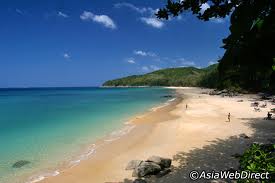 a.) 	beach			city			party			riverb.)	park			movies		shopping		beachc.)	mountain		hot springs		movies		parkd.)	art gallery		mountain		museum		shoppinge.)	museum		theme park		city			hot springsf.)	theme park		countryside		party			art gallery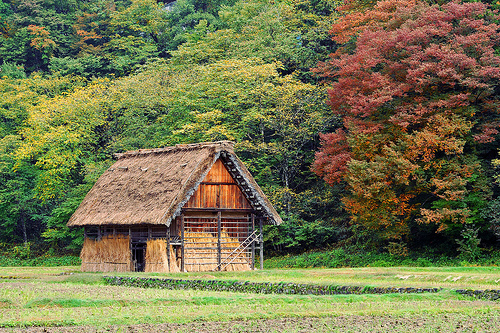 Fill in the missing hiragana for the following words.River				Countryside				CityMuseum			Hot springs				Park			Museum						Art gallery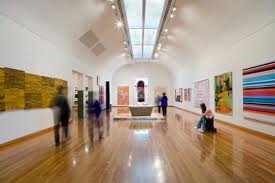 Match the Japanese word to its English meaning.じんじゃ				theme parkかわ					shopping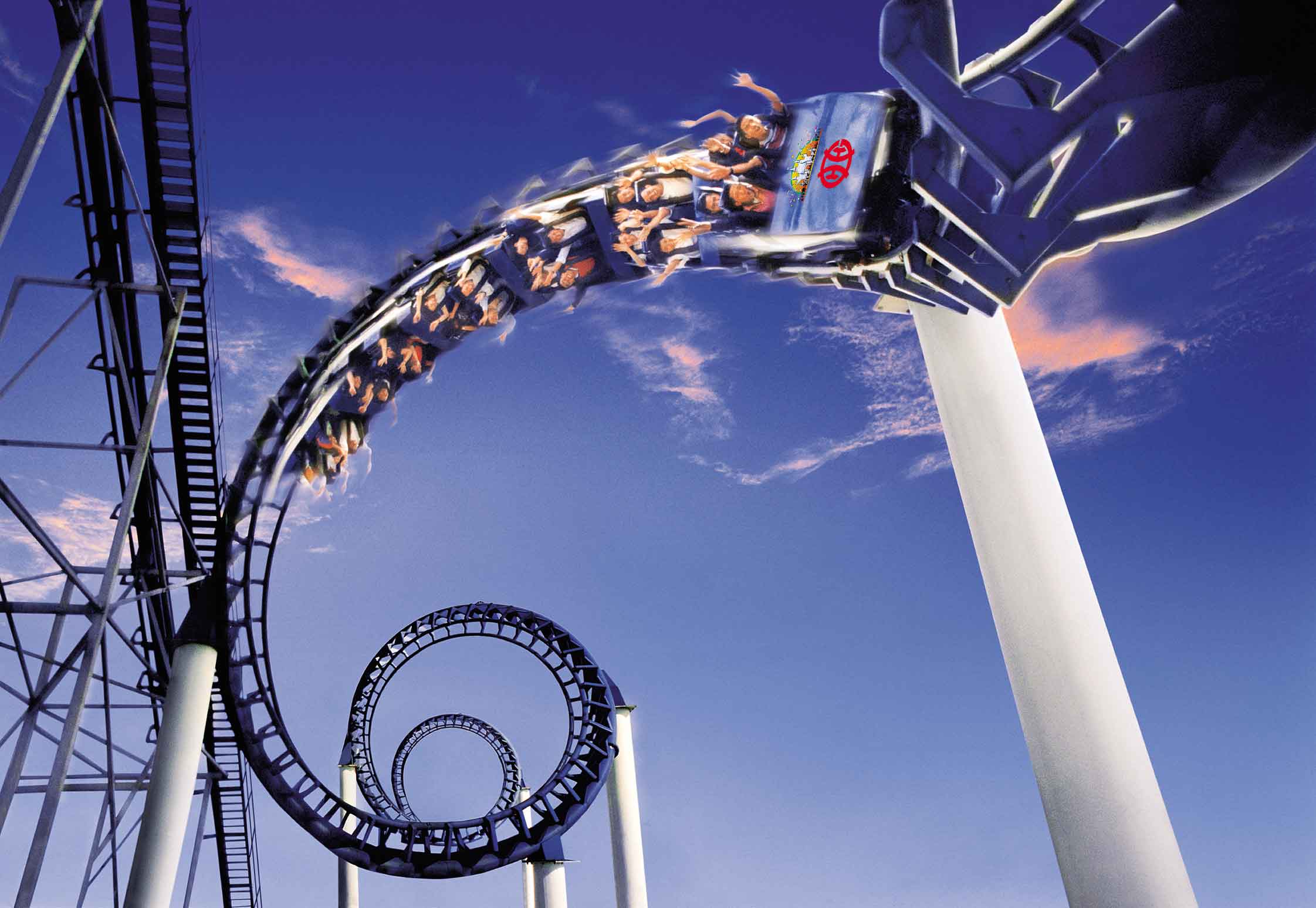 うみ					shrineかいもの				parkゆうえんち				beachおてら				riverこうえん				templeTo ask and say where you are going, you will need to use the following pattern: どこ	　　に	いきますか。Where are you going?Place   に    いきます。I’m going to _________Use this pattern to translate the following sentences.まち　に　いきます。＿＿＿＿＿＿＿＿＿＿＿＿＿＿＿＿＿＿＿＿＿＿＿＿＿＿＿＿＿おてら　に　いきます。＿＿＿＿＿＿＿＿＿＿＿＿＿＿＿＿＿＿＿＿＿＿＿＿＿＿＿＿＿Where are you going?＿＿＿＿＿＿＿＿＿＿＿＿＿＿＿＿＿＿＿＿＿＿＿＿＿＿＿＿＿＿＿＿＿＿I am going to the museum。＿＿＿＿＿＿＿＿＿＿＿＿＿＿＿＿＿＿＿＿＿＿＿＿＿＿＿＿＿＿＿＿＿＿Who are you going with?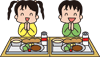 Practice writing the names for the people in Japanese.To ask someone who they are going with, you need to use the following pattern:だれ　と　いきますか。Who are you going with?＿＿＿＿＿と	いきます。I’m going with _________.Use this pattern to translate the following sentences.だれ　と　いきますか。＿＿＿＿＿＿＿＿＿＿＿＿＿＿＿＿＿＿＿＿＿＿＿＿＿＿＿＿＿＿＿＿＿＿ともだち	と	いきます。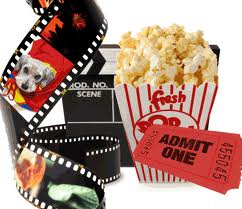 ＿＿＿＿＿＿＿＿＿＿＿＿＿＿＿＿＿＿＿＿＿＿＿＿＿＿＿＿＿＿＿＿＿＿はは	と	かいもの	に	いきます。＿＿＿＿＿＿＿＿＿＿＿＿＿＿＿＿＿＿＿＿＿＿＿＿＿＿＿＿＿＿＿＿＿＿I’m going to the movies with my friend.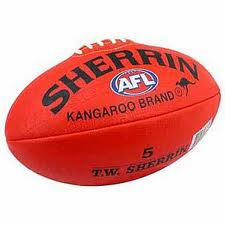 _____________________________________________________________I’m going to a football game with dad._____________________________________________________________I’m going to the art gallery with my teacher._____________________________________________________________How will you get there?Write the Japanese word for the following pictures below.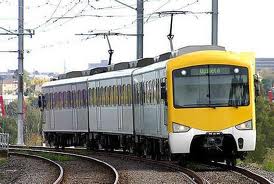 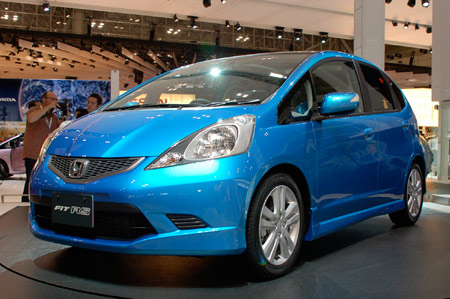 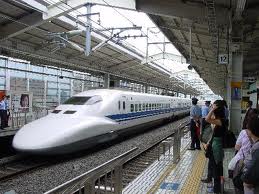 _______________		   _______________	       _________________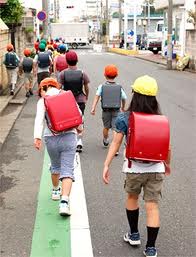 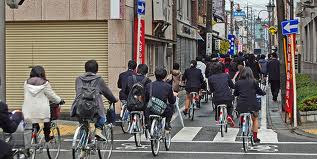 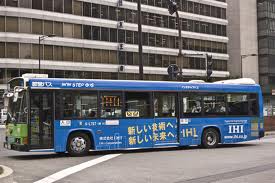 _______________		  ________________	    ____________________To ask how someone how they will get somewhere, you will need to use the following pattern.なん	　で　いきますか。How will you get there?＿＿＿＿＿で	いきます。I’m going by _________.Use this pattern to translate the following sentences:なん　で　いきますか。＿＿＿＿＿＿＿＿＿＿＿＿＿＿＿＿＿＿＿＿＿＿＿＿＿＿＿＿＿でんしゃ　で　いきます。＿＿＿＿＿＿＿＿＿＿＿＿＿＿＿＿＿＿＿＿＿＿＿＿＿＿＿＿＿＿＿＿＿＿くるま　で　いきます。＿＿＿＿＿＿＿＿＿＿＿＿＿＿＿＿＿＿＿＿＿＿＿＿＿＿＿＿＿＿＿＿＿＿I go by bus.＿＿＿＿＿＿＿＿＿＿＿＿＿＿＿＿＿＿＿＿＿＿＿＿＿＿＿＿＿I go by train.___________________________________________________________わなまやおんうんはつびかFriendともだちFamilyかぞくMumははDadちちTeacherせんせい